Tools InformationTools InformationTools InformationTools InformationTools InformationTools InformationInspection Date and Status, Serviceable Y = Yes, N = No.Inspection Date and Status, Serviceable Y = Yes, N = No.Inspection Date and Status, Serviceable Y = Yes, N = No.Inspection Date and Status, Serviceable Y = Yes, N = No.Inspection Date and Status, Serviceable Y = Yes, N = No.Inspection Date and Status, Serviceable Y = Yes, N = No.Inspection Date and Status, Serviceable Y = Yes, N = No.Inspection Date and Status, Serviceable Y = Yes, N = No.IDDescriptionDescriptionDescriptionModelPart NumberSerial NumberCarried out (date)Interval (D-Day, M-Month, Y-Year)Interval (D-Day, M-Month, Y-Year)Serviceable Status (Yes/No)Next Due. (date)Remaining (D-Day, M-Month, Y-Year)Remaining (D-Day, M-Month, Y-Year)LocationGSE/03 CLIFTING STRAP 2000KGLIFTING STRAP 2000KGLIFTING STRAP 2000KGN/AEN1492-1N/A03/06/202212MYES03/06/2023-355DPGUGSE/04 CLIFTING STRAP 2000KGLIFTING STRAP 2000KGLIFTING STRAP 2000KGN/AN/AN/A03/06/202212MYES03/06/2023-355DPGU AW 139GSE/05 BFIRE EXTINGUISHER CARTFIRE EXTINGUISHER CARTFIRE EXTINGUISHER CARTN/AN/A109913/2/202412MYES13/2/2025266DPGU KING AIRGSE/06FIRE EXTINGUISHER CARTFIRE EXTINGUISHER CARTFIRE EXTINGUISHER CARTN/AN/A3065913/02/202412MYES13/02/2025266DPGU KING AIRGSE/14 TRESTLE TRESTLE TRESTLE N/AN/AN/A07/09/202212MYES07/09/2023-259D PGU AW 139GSE/17TRESTLE TRESTLE TRESTLE ARIFF ENGINEERINGN/AN/A07/09/202212MYES07/09/2023-259DPGU AW 139GSE/32TOW MOTORTOW MOTORTOW MOTORO.M.A.R TECHNOLOGY400501517/04/202312MYES17/04/2024-36DPGUGSE/35 ACOOLSPOOL 29 GPUCOOLSPOOL 29 GPUCOOLSPOOL 29 GPUPOWERVAMPCOOLSPOOL 29P00171115/4/202112MYES15/4/2022-769DPGU AW 139GSE/35 BCOOLSPOOL 29 GPUCOOLSPOOL 29 GPUCOOLSPOOL 29 GPUPOWERVAMPCOOLSPOOL 29N00170915/4/202112MYES15/4/2022-769DPGU AW 139GSE/36 ACOOLSPOOL 29 GPUCOOLSPOOL 29 GPUCOOLSPOOL 29 GPUPOWERVAMPCOOLSPOOL 29N00170812/3/202212MYES12/3/2023-438DPGU BASEGSE/36 BCOOLSPOOL 29 GPUCOOLSPOOL 29 GPUCOOLSPOOL 29 GPUPOWERVAMPCOOLSPOOL 29N00170712/3/202212MYES12/3/2023-438DPGU BASEGSE/38AIRCRAFT JACKAIRCRAFT JACKAIRCRAFT JACKTRONAIR02-7856-010095400901063/4/202412MYES03/04/2025315DPGU KING AIRGSE/40 AFANFANFANSWANN/AN/A1/12/202212MYES1/12/2023-174DPGU AW 139GSE/41 AROLLED EXTENSIONROLLED EXTENSIONROLLED EXTENSIONN/AN/AN/A17/8/20236MYES17/02/2024-97DPGU AW 139Tools InformationTools InformationTools InformationTools InformationTools InformationTools InformationInspection Date and Status, Serviceable Y = Yes, N = No.Inspection Date and Status, Serviceable Y = Yes, N = No.Inspection Date and Status, Serviceable Y = Yes, N = No.Inspection Date and Status, Serviceable Y = Yes, N = No.Inspection Date and Status, Serviceable Y = Yes, N = No.Inspection Date and Status, Serviceable Y = Yes, N = No.Inspection Date and Status, Serviceable Y = Yes, N = No.Inspection Date and Status, Serviceable Y = Yes, N = No.IDDescriptionDescriptionDescriptionModelPart NumberSerial NumberCarried out (date)Interval (D-Day, M-Month, Y-Year)Interval (D-Day, M-Month, Y-Year)Serviceable Status (Yes/No)Next Due. (date)Remaining (D-Day, M-Month, Y-Year)Remaining (D-Day, M-Month, Y-Year)LocationGSE/52ENGINE TROLLEYENGINE TROLLEYENGINE TROLLEYN/A3G7105G00132N/A07/11/20236MYES07/05/2024-17DPGU AW 139GSE/53 2.5 HP AIR COMPRESSOR2.5 HP AIR COMPRESSOR2.5 HP AIR COMPRESSOREZYLIFHP25MDD160908014018/09/202312MYES18/09/2024117DPGU KING AIRGSE/56 APORTABLE COMP WASHPORTABLE COMP WASHPORTABLE COMP WASHTRONAIR08-4040-40109801190421/07/202312MYES21/07/202458DPGUGSE/9226" INDUSTRIAL FAN26" INDUSTRIAL FAN26" INDUSTRIAL FANN/AN/AN/A16/1/202412MYES16/01/2025237DPGU AW139GSE/9318" STAND FAN18" STAND FAN18" STAND FANN/AN/AN/A16/1/202412MYES16/01/2025237DPGU AW139GSE/9418" STAND FAN18" STAND FAN18" STAND FANN/AN/AN/A4/8/202312MYES04/08/202472DPGU AW139GSE/95BLADE TRESTLEBLADE TRESTLEBLADE TRESTLEN/AN/AN/A13/02/202412MYES13/02/2025265D PGU AW 139GSE/99MULTIPURPOSE TROLLEY SUPPORTMULTIPURPOSE TROLLEY SUPPORTMULTIPURPOSE TROLLEY SUPPORTN/AN/AN/A16/1/20246MYES16/7/202453D PGU AW 139GSE/107TAIL CONE PLATFORMTAIL CONE PLATFORMTAIL CONE PLATFORMN/AN/AN/A16/1/202412MYES16/1/2025237DPGU AW 139GSE/108RIGHT HAND PLATFORMRIGHT HAND PLATFORMRIGHT HAND PLATFORMN/AN/AN/A16/1/202412MYES16/1/2025237DPGU AW 139GSE/109LEFT HAND PLATFORMLEFT HAND PLATFORMLEFT HAND PLATFORMN/AN/AN/A13/2/202412MYES13/2/2025265PGU AW 139Tools InformationTools InformationTools InformationTools InformationInspection Date and Status, Serviceable Y = Yes, N = No.Inspection Date and Status, Serviceable Y = Yes, N = No.Inspection Date and Status, Serviceable Y = Yes, N = No.Inspection Date and Status, Serviceable Y = Yes, N = No.Inspection Date and Status, Serviceable Y = Yes, N = No.Inspection Date and Status, Serviceable Y = Yes, N = No.Inspection Date and Status, Serviceable Y = Yes, N = No.Inspection Date and Status, Serviceable Y = Yes, N = No.IDIDIDDescriptionModelPart NumberSerial NumberCarried out (date)Interval (D-Day, M-Month, Y-Year)Interval (D-Day, M-Month, Y-Year)Serviceable Status (Yes/No)Next Due. (date)Remaining (D-Day, M-Month, Y-Year)Remaining (D-Day, M-Month, Y-Year)LocationGSE/115GSE/115GSE/115ROLLED EXTENSIONN/AN/AN/A16/01/202412MYES16/01/2025237DPGU AW 139GSE/116GSE/116GSE/116ROLLED EXTENSIONN/AN/AN/A24/05/202312MYES24/05/20240DPGU AW 139GSE/117GSE/117GSE/117LIFTING STRAPN/AN/AN/A22/02/202212MYES22/02/2023-457DPGUGSE/118GSE/118GSE/118LIFTING STRAPN/ACE/DV602615520/09/202212MYES20/09/2023-247DPGUGSE/125GSE/125GSE/125POL CABINET 90 GALLONSTENAGA AMBANGMC-190-90N/A16/01/202412MYES16/01/2025237DPGU AW 139GSE/126GSE/126GSE/126PORTABLE HYDRAULIC PUMPTRONAIR06-5022-6500976619020112/3/202212MYES12/3/2023-439DPGU BASEGSE/127GSE/127GSE/127PORTABLE COMP WASH BOTTLETRONAIR08-4040-4010980119040117/06/202012MYES17/06/2021-1072DPGU : TC CABINET 1GSE/128GSE/128GSE/128TR PLATFORMN/AN/AN/A16/01/202412MYES16/01/2025237DPGU AW 139GSE/144GSE/144GSE/144LIFTING STRAP 2000KGN/A850039N/A03/06/202212MYES03/06/2023-356DPGUGSE/145GSE/145GSE/145LIFTING STRAP 2000KGN/AEN 1492-1N/A03/06/202212MYES03/06/2023-356DPGU AW 139GSE/146GSE/146GSE/146LIFTING STRAP 2000KGN/A994004N/A03/06/202212MYES03/06/2023-356DPGU AW 139Tools InformationTools InformationTools InformationTools InformationTools InformationInspection Date and Status, Serviceable Y = Yes, N = No.Inspection Date and Status, Serviceable Y = Yes, N = No.Inspection Date and Status, Serviceable Y = Yes, N = No.Inspection Date and Status, Serviceable Y = Yes, N = No.Inspection Date and Status, Serviceable Y = Yes, N = No.Inspection Date and Status, Serviceable Y = Yes, N = No.Inspection Date and Status, Serviceable Y = Yes, N = No.Inspection Date and Status, Serviceable Y = Yes, N = No.IDIDDescriptionDescriptionModelPart NumberSerial NumberCarried out (date)Interval (D-Day, M-Month, Y-Year)Interval (D-Day, M-Month, Y-Year)Serviceable Status (Yes/No)Next Due. (date)Remaining (D-Day, M-Month, Y-Year)Remaining (D-Day, M-Month, Y-Year)LocationGSE/148GSE/148BEECHCRAFT KING AIR WHEEL BRAKE HYDRAULIC RESERVOIRBEECHCRAFT KING AIR WHEEL BRAKE HYDRAULIC RESERVOIRBEECHCRAFT KING AIR WHEEL BRAKE HYDRAULIC RESERVOIRAP-BEE120-2PKGN/A12/3/202212MYES12/3/2023-439DPGU KAGSE/152GSE/152HYDRA PRO (2 MICRON) AND 10' SERVICE HOSEHYDRA PRO (2 MICRON) AND 10' SERVICE HOSEAP TOOLSAP-XXX120-2N/A17/8/202312MYES17/8/202485DPGU AW 139GSE/162GSE/162MULTIPHASE EXTENSION CART (GPU EXTENSION)MULTIPHASE EXTENSION CART (GPU EXTENSION)N/AN/AN/A18/9/202312MYES18/9/2024117DPGU KING AIRGSE/164GSE/164PV POWER SUPPLY 100A-28V-GPV POWER SUPPLY 100A-28V-GPOWERVAMP2017440800359/12/12/202012MYES2/12/2021-904DPGU BASEGSE/165GSE/165PV COOLSPOOL 29 28V TRIN-GPV COOLSPOOL 29 28V TRIN-GPOWERVAMP2017430800274/122/12/202012MYES2/12/2021-904DPGU BASEGSE/166 AGSE/166 APV COOLSPOOL 29 28V TRIN-GPV COOLSPOOL 29 28V TRIN-GPOWERVAMP2017430N/A2/12/202012MYES2/12/2021-904DPGU BASEGSE/166 (B)GSE/166 (B)FLUID SERVICE UNITFLUID SERVICE UNITTRONAIR06-5042-0500399721100113/02/202412MYES13/02/2025265DPGU KAGSE/167 AGSE/167 ALEAD, 4 MTR AVIATION, NATO PLGLEAD, 4 MTR AVIATION, NATO PLGPOWERVAMPN/AN/A2/12/202012MYES2/12/2021-904DPGU BASEGSE/167 BGSE/167 BEXTERNAL POWER CARTEXTERNAL POWER CARTPOWERVAMPN/AN/A2/2/202312MYES2/2/2024-112DPGU AW 139Tools InformationTools InformationTools InformationTools InformationInspection Date and Status, Serviceable Y = Yes, N = No.Inspection Date and Status, Serviceable Y = Yes, N = No.Inspection Date and Status, Serviceable Y = Yes, N = No.Inspection Date and Status, Serviceable Y = Yes, N = No.Inspection Date and Status, Serviceable Y = Yes, N = No.Inspection Date and Status, Serviceable Y = Yes, N = No.Inspection Date and Status, Serviceable Y = Yes, N = No.Inspection Date and Status, Serviceable Y = Yes, N = No.IDDescriptionModelPart NumberSerial NumberCarried out (date)Interval (D-Day, M-Month, Y-Year)Interval (D-Day, M-Month, Y-Year)Serviceable Status (Yes/No)Next Due. (date)Remaining (D-Day, M-Month, Y-Year)Remaining (D-Day, M-Month, Y-Year)LocationGSE/164PV POWER SUPPLY 100A-28V-GPOWERVAMP2017440800359/12/12/202012MYES2/12/2021-904DPGU BASEGSE/165PV COOLSPOOL 29 28V TRIN-GPOWERVAMP2017430800274/122/12/202012MYES2/12/2021-904DPGU BASEGSE/166 APV COOLSPOOL 29 28V TRIN-GPOWERVAMP2017430N/A2/12/202012MYES2/12/2021-904DPGU BASEGSE/166 (B)FLUID SERVICE UNITTRONAIR06-5042-0500399721100113/02/202412MYES13/02/2025265DPGU KAGSE/167 ALEAD, 4 MTR AVIATION, NATO PLGPOWERVAMPN/AN/A2/12/202012MYES2/12/2021-904DPGU BASEGSE/167 BEXTERNAL POWER CARTPOWERVAMPN/AN/A2/2/202312MYES2/2/2024-112DPGU AW 139GSE/181NITROGEN CARTLOCAL VENDORN/AN/A13/2/202412MYES13/2/2025265DPGU BASEGSE/191AIRCRAFT JACK TRONAIR02-7856-0100315008120329/03/202412MYES29/03/2025309DPGU KING AIRGSE/192 ATAIL ROTOR PLATFORMN/AN/AN/A1/12/202212MYES1/12/2023-175DPGU AW 139GSE/192 BREFRIGERANT RECHARGING MACHINECPSFA1000A1908001307/09/202212MYES07/09/2023-260DPGUTools InformationTools InformationTools InformationTools InformationInspection Date and Status, Serviceable Y = Yes, N = No.Inspection Date and Status, Serviceable Y = Yes, N = No.Inspection Date and Status, Serviceable Y = Yes, N = No.Inspection Date and Status, Serviceable Y = Yes, N = No.Inspection Date and Status, Serviceable Y = Yes, N = No.Inspection Date and Status, Serviceable Y = Yes, N = No.Inspection Date and Status, Serviceable Y = Yes, N = No.Inspection Date and Status, Serviceable Y = Yes, N = No.IDDescriptionModelPart NumberSerial NumberCarried out (date)Interval (D-Day, M-Month, Y-Year)Interval (D-Day, M-Month, Y-Year)Serviceable Status (Yes/No)Next Due. (date)Remaining (D-Day, M-Month, Y-Year)Remaining (D-Day, M-Month, Y-Year)Location    GSE/193                                                                                          TYRE SAFETY CAGETOP TRUSTN/AN/A09/01/202412MYES09/01/2025230DPGU AW 139GSE/194HYDRAULIC JACK TRONAIR02-7856-0100336908120307/04/202312MYES07/04/2024-47DPGU KING AIRGSE/195AIRCRAFT TOW BAR AW 139N/A3G0905G0015515113/2/202412MYES13/2/2025265DPGU AW 139GSE/196LED WORKING LAMPFLYN/AN/A7/9/202212MYES7/9/2023-260DPGU KING AIR GSE/202COOLSPOOL 29-28VPOWERVAMP2017430CS29-P0017109/6/202012MYES9/6/2021-1080DPGUGSE/203COOLSPOOL 29-28VPOWERVAMP2017430CS29-N0017152/2/202312MYES2/2/2024-112DPGUGSE/208TOW BAR KING AIR 350N/AN/AN/AN/A12MYESN/AN/ADPGU KING AIRGSE/209TOW BAR KING AIR 350N/AN/AN/AN/A12MYESN/AN/ADPGU KING AIRGSE/230MULTIPURPOSE TROLLEYN/A3G6005G00131MP139-00113/02/20246MYES13/08/202481DPGU AW 139GSE/231MULTIPURPOSE TROLLEYN/A3G6005G00131MP139-00213/02/20246MYES13/08/202481DPGU AW 139Tools InformationTools InformationTools InformationTools InformationInspection Date and Status, Serviceable Y = Yes, N = No.Inspection Date and Status, Serviceable Y = Yes, N = No.Inspection Date and Status, Serviceable Y = Yes, N = No.Inspection Date and Status, Serviceable Y = Yes, N = No.Inspection Date and Status, Serviceable Y = Yes, N = No.Inspection Date and Status, Serviceable Y = Yes, N = No.Inspection Date and Status, Serviceable Y = Yes, N = No.Inspection Date and Status, Serviceable Y = Yes, N = No.IDDescriptionModelPart NumberSerial NumberCarried out (date)Interval (D-Day, M-Month, Y-Year)Interval (D-Day, M-Month, Y-Year)Serviceable Status (Yes/No)Next Due. (date)Remaining (D-Day, M-Month, Y-Year)Remaining (D-Day, M-Month, Y-Year)LocationGSE/254ENGINE STAND TROLLEYN/A3G7105G00132N/A16/01/202412MYES16/01/2025237DPGUGSE/278LONG MOVEABLE STEPSTRONGMANN/AN/A16/01/20246MYES16/07/202453DPGU BASEGSE/279CRANE LOAD RATINGN/AN/A1443d8960112/03/202212MYES12/03/2023-439DPGU BASEGSE/280MAINTENANCE SIDE STEP (LEFT HAND)N/AN/AN/A16/01/202412MYES16/01/2025237DPGU BASEGSE/281MAINTENANCE SIDE STEP (RIGHT HAND)N/AN/AN/A16/01/202412MYES16/01/2025237DPGU BASEGSE/282CHOPPER SPOTTER (01)N/AN/AN/A12/03/202212MYES12/03/2023-439DPGU BASEGSE/283CHOPPER SPOTTER (02)N/AN/AN/A12/03/202212MYES12/03/2023-439DPGU BASEGSE/284HOLDING RACKN/AN/AN/A10/03/202312MYES10/03/2024-75DPGU AW 139GSE/285HOLDING RACKN/AN/AN/A10/03/202312MYES10/03/2024-75DPGU AW 139GSE/286GROUND TOWING WHEELN/AN/A120S066912/03/202212MYES12/03/2023-439DPGU BASEGSE/287GROUND TOWING WHEELN/AN/AN/A12/03/202212MYES12/03/2023-439DPGU BASEGSE/288AW139 TOW BAROMAR3G0905G001352813/02/202412MYES13/02/2025265DPGU AW 139Tools InformationTools InformationTools InformationTools InformationInspection Date and Status, Serviceable Y = Yes, N = No.Inspection Date and Status, Serviceable Y = Yes, N = No.Inspection Date and Status, Serviceable Y = Yes, N = No.Inspection Date and Status, Serviceable Y = Yes, N = No.Inspection Date and Status, Serviceable Y = Yes, N = No.Inspection Date and Status, Serviceable Y = Yes, N = No.Inspection Date and Status, Serviceable Y = Yes, N = No.Inspection Date and Status, Serviceable Y = Yes, N = No.IDDescriptionModelPart NumberSerial NumberCarried out (date)Interval (D-Day, M-Month, Y-Year)Interval (D-Day, M-Month, Y-Year)Serviceable Status (Yes/No)Next Due. (date)Remaining (D-Day, M-Month, Y-Year)Remaining (D-Day, M-Month, Y-Year)LocationGSE/290CABLE RATER FOR 600 AMPSJETEX60217PS21804N/A12/03/202112MYES12/03/2022-804DPGU AW 139GSE/291LADDERN/AN/AN/A01/12/20226MYES01/06/2023-358DPGU AW 139GSE/292VACUUMN/AN/AN/A13/02/202412MYES13/02/2025265DPGU AW 139GSE/293HOLDING RACKN/AN/AN/A10/03/202312MYES10/03/2024-75DPGU AW 139GSE/294HOLDING RACKN/AN/AN/A10/03/202312MYES10/03/2024-75DPGU AW 139GSE/295HOLDING RACKN/AN/AN/A10/03/202312MYES10/03/2024-75DPGU AW 139GSE/296HOLDING RACKN/AN/AN/A10/03/202312MYES10/03/2024-75DPGU AW 139GSE/297HOLDING RACKN/AN/AN/A10/03/202312MYES10/03/2024-75DPGU AW 139GSE/298STEPN/AN/AN/A25/05/20236MYES25/11/2023-181DPGU KING AIRTools InformationTools InformationTools InformationTools InformationInspection Date and Status, Serviceable Y = Yes, N = No.Inspection Date and Status, Serviceable Y = Yes, N = No.Inspection Date and Status, Serviceable Y = Yes, N = No.Inspection Date and Status, Serviceable Y = Yes, N = No.Inspection Date and Status, Serviceable Y = Yes, N = No.Inspection Date and Status, Serviceable Y = Yes, N = No.Inspection Date and Status, Serviceable Y = Yes, N = No.Inspection Date and Status, Serviceable Y = Yes, N = No.IDDescriptionModelPart NumberSerial NumberCarried out (date)Interval (D-Day, M-Month, Y-Year)Interval (D-Day, M-Month, Y-Year)Serviceable Status (Yes/No)Next Due. (date)Remaining (D-Day, M-Month, Y-Year)Remaining (D-Day, M-Month, Y-Year)LocationGSE/299STEPN/AN/AN/A13/02/20246MYES13/08/202481DPGU KING AIRGSE/300STEPN/AN/AN/A17/08/20236MYES17/02/2024-97DPGU KING AIRGSE/301STEPN/AN/AN/A01/12/202212MYES01/12/2023-175DPGU KING AIRGSE/302STEPN/AN/AN/A07/09/20226MYES07/03/2023-444DPGU KING AIRGSE/303HOLDING RACKN/AN/AN/A17/08/20236MYES17/02/2024-97DPGU KING AIRGSE/304TROLLEYN/AN/AN/A07/09/20226MYES07/03/2023-444DPGU KING AIRGSE/305TROLLEYN/AN/AN/A07/09/20226MYES07/03/2023-444DPGU KING AIRGSE/306GENERAL ITEM RACKN/AN/AN/A10/03/202312MYES10/03/2024-75DPGU KING AIRGSE/307UNSERVICEABLE RACK & HOLDING RACKN/AN/AN/A17/08/202312MYES17/08/202485DPGU KING AIRTools InformationTools InformationTools InformationTools InformationInspection Date and Status, Serviceable Y = Yes, N = No.Inspection Date and Status, Serviceable Y = Yes, N = No.Inspection Date and Status, Serviceable Y = Yes, N = No.Inspection Date and Status, Serviceable Y = Yes, N = No.Inspection Date and Status, Serviceable Y = Yes, N = No.Inspection Date and Status, Serviceable Y = Yes, N = No.Inspection Date and Status, Serviceable Y = Yes, N = No.Inspection Date and Status, Serviceable Y = Yes, N = No.IDDescriptionModelPart NumberSerial NumberCarried out (date)Interval (D-Day, M-Month, Y-Year)Interval (D-Day, M-Month, Y-Year)Serviceable Status (Yes/No)Next Due. (date)Remaining (D-Day, M-Month, Y-Year)Remaining (D-Day, M-Month, Y-Year)LocationGSE/308BLADE STANDN/AN/AN/A16/01/202412MYES16/01/2025237DPGU AW 139GSE/309BLADE STANDN/AN/AN/A12/03/202212MYES12/03/2023-439DPGU AW 139GSE/310HOLDING RACKN/AN/AN/A13/02/202412MYES13/02/2025265DPGU AW 139GSE/311HOLDING RACKN/AN/AN/A10/03/202312MYES10/03/2024-75DPGU AW 139GSE/312HOLDING RACKN/AN/AN/A10/03/202312MYES10/03/2024-75DPGU AW 139GSE/313HOLDING RACKN/AN/AN/A10/03/202312MYES10/03/2024-75DPGU KING AIRGSE/314HOLDING RACKN/AN/AN/A01/12/202212MYES01/12/2023-175DPGU KING AIRGSE/315HOLDING RACKN/AN/AN/A01/12/202212MYES01/12/2023-175DPGU KING AIRGSE/316TRESTLEN/AN/AN/A12/03/202212MYES12/03/2023-439DPGU KING AIRTools InformationTools InformationTools InformationTools InformationInspection Date and Status, Serviceable Y = Yes, N = No.Inspection Date and Status, Serviceable Y = Yes, N = No.Inspection Date and Status, Serviceable Y = Yes, N = No.Inspection Date and Status, Serviceable Y = Yes, N = No.Inspection Date and Status, Serviceable Y = Yes, N = No.Inspection Date and Status, Serviceable Y = Yes, N = No.Inspection Date and Status, Serviceable Y = Yes, N = No.Inspection Date and Status, Serviceable Y = Yes, N = No.IDDescriptionModelPart NumberSerial NumberCarried out (date)Interval (D-Day, M-Month, Y-Year)Interval (D-Day, M-Month, Y-Year)Serviceable Status (Yes/No)Next Due. (date)Remaining (D-Day, M-Month, Y-Year)Remaining (D-Day, M-Month, Y-Year)LocationGSE/317WORKING BRENCHN/AN/AN/A12/03/202212MYES12/03/2023-439DPGU KING AIRGSE/318CRANE LOAD RATINGN/AN/A172209020112/03/202212MYES12/03/2023-439DPGU KING AIRGSE/319NITROGEN GENERATORN/AN/AN/A12/03/202212MYES12/03/2023-439DPGU KING AIRGSE/320HOLDING SHELFN/AN/AN/A12/03/202212MYES12/03/2023-439DPGU BASEGSE/321HOLDING SHELFN/AN/AN/A12/03/202212MYES12/03/2023-439DPGU BASEGSE/322HOLDING SHELFN/AN/AN/A12/03/202212MYES12/03/2023-439DPGU BASEGSE/323HOLDING SHELFN/AN/AN/A12/03/202212MYES12/03/2023-439DPGU BASEGSE/324AIR HOSE (YELLOW)N/AN/AN/A17/08/202312MYES17/08/202485DPGU AW 139GSE/325LADDERN/AN/AN/A1/12/20226MYES01/06/2023-358DPGU BASEGSE/326COMPRESSOR SWAN AIRN/AN/A2104160012/03/202212MYES12/03/2023-439DPGU BASEGSE/327GROUND POWER UNIT GPU-400N/AN/A209PS1426717/8/202312MYES17/8/202485DPGU AW 139Tools InformationTools InformationTools InformationTools InformationInspection Date and Status, Serviceable Y = Yes, N = No.Inspection Date and Status, Serviceable Y = Yes, N = No.Inspection Date and Status, Serviceable Y = Yes, N = No.Inspection Date and Status, Serviceable Y = Yes, N = No.Inspection Date and Status, Serviceable Y = Yes, N = No.Inspection Date and Status, Serviceable Y = Yes, N = No.Inspection Date and Status, Serviceable Y = Yes, N = No.Inspection Date and Status, Serviceable Y = Yes, N = No.IDDescriptionModelPart NumberSerial NumberCarried out (date)Interval (D-Day, M-Month, Y-Year)Interval (D-Day, M-Month, Y-Year)Serviceable Status (Yes/No)Next Due. (date)Remaining (D-Day, M-Month, Y-Year)Remaining (D-Day, M-Month, Y-Year)LocationGSE/328AIRCRAFT TOW BAR AW 139O.M.A.R3G0905G0013510613/02/202412MYES13/2/2025265DPGU AW139GSE/329TROLLEYN/AN/AN/A11/09/20226MYES11/03/2023-440DPGU AW139GSE/330MULTIFUNCTION TROLLEY (FOLDED)N/AN/AN/A01/12/20226MYES01/06/2023-358DPGU AW139GSE/347GROUND POWER UNITN/AN/AN/A13/02/202412MYES13/02/2025265DPGU KING AIRGSE/348HYDRAULIC JACKTRONAIR02-7856-0100954009010305/04/202312MYES05/04/2024-49DPGU KING AIRGSE/349AIRCRAFT JACKTRONAIR02-7856-0100315008120203/04/202412MYES03/04/2025314DPGU KING AIRGSE/350HYDRAULIC JACKTRONAIR02-7856-0100954009010105/04/202312MYES05/04/2024-49DPGU KING AIRGSE/351SCISSOR LIFTGENIEGS-3246GS4616D-447024/05/202312MYES24/05/20240DPGU KING AIRGSE/352TYRE BREAKERN/AN/AN/A12/03/202112MYES12/03/2022-804DPGU KING AIRGSE/353WING STEPN/AN/AN/A01/12/20226MYES01/06/2023-358DPGU KING AIRTools InformationTools InformationTools InformationTools InformationInspection Date and Status, Serviceable Y = Yes, N = No.Inspection Date and Status, Serviceable Y = Yes, N = No.Inspection Date and Status, Serviceable Y = Yes, N = No.Inspection Date and Status, Serviceable Y = Yes, N = No.Inspection Date and Status, Serviceable Y = Yes, N = No.Inspection Date and Status, Serviceable Y = Yes, N = No.Inspection Date and Status, Serviceable Y = Yes, N = No.Inspection Date and Status, Serviceable Y = Yes, N = No.IDDescriptionModelPart NumberSerial NumberCarried out (date)Interval (D-Day, M-Month, Y-Year)Interval (D-Day, M-Month, Y-Year)Serviceable Status (Yes/No)Next Due. (date)Remaining (D-Day, M-Month, Y-Year)Remaining (D-Day, M-Month, Y-Year)LocationGSE/354WING STEPN/AN/AN/A01/12/20226MYES01/06/2023-358DPGU KING AIRGSE/360WATER FIRE EXTINGUISHERTRONAIR08-4014-4010113415010110/09/20226MYES10/03/2023-441DPGUGSE/395HPU 189TRONAIR08-4048-0013502011110102/03/202212MYES02/03/2023-449DPGU AW139GSE/423FIRE EXTINGUISHER CARTN/AN/AN/A29/06/20226MYES29/11/2022-526DPGU KING AIRGSE/428LIFTING STRAP 2000 KGSPANSETN/AN/A22/02/202212MYES22/02/2023329DPGU AW 139GSE/429LIFTING STRAP 2000 KGSPANSETN/AN/A22/02/202212MYES22/02/2023329DPGU AW 139GSE/430HAND OPERATED OIL PUMPN/AN/AN/A14/02/20226MYES14/08/2022-649DPGU AW139GSE/432MULTIPURPOSE TROLLEYN/AN/AN/A21/06/20236MYES21/12/2023-155DPGUGSE/433CABIN PRESSURISATION UNITTRONAIR15-7603-100815109010114/11/202312MYES14/11/2024174DPGU KAGSE/510FLAMMABLE CABINETN/AN/AN/A25/01/202212MYES25/01/2023-485DPGU AW139GSE/516FLAMMABLE CABINETN/AN/AN/A25/01/202212MYES25/01/2023-485DPGU AW 139Tools InformationTools InformationTools InformationTools InformationInspection Date and Status, Serviceable Y = Yes, N = No.Inspection Date and Status, Serviceable Y = Yes, N = No.Inspection Date and Status, Serviceable Y = Yes, N = No.Inspection Date and Status, Serviceable Y = Yes, N = No.Inspection Date and Status, Serviceable Y = Yes, N = No.Inspection Date and Status, Serviceable Y = Yes, N = No.Inspection Date and Status, Serviceable Y = Yes, N = No.Inspection Date and Status, Serviceable Y = Yes, N = No.IDDescriptionModelPart NumberSerial NumberCarried out (date)Interval (D-Day, M-Month, Y-Year)Interval (D-Day, M-Month, Y-Year)Serviceable Status (Yes/No)Next Due. (date)Remaining (D-Day, M-Month, Y-Year)Remaining (D-Day, M-Month, Y-Year)LocationGSE/518FORDABLE LADDERN/AN/AN/A02/03/202212MYES02/03/2023-449DPGU AW 139GSE/5204 PIN EXTENSION TROLLEYN/AN/AN/A17/08/202312MYES17/08/202485DPGU AW 139GSE/52612 TON SHOP PRESSN/AN/AN/A17/08/202312MYES17/08/202485DPGU AW 139GSE/528MAINTENANCE LIGHT SOURCEN/AN/AN/A25/01/202212MYES25/01/2023-485DPGU AW 139GSE/529MAINTENANCE LIGHT SOURCEN/AN/AN/A25/01/202212MYES25/01/2023-485DPGU AW 139GSE/531PORTABLE LAMPN/AN/AN/A02/03/202212MYES02/03/2023-449DPGU AW 139GSE/533PORTABLE LIGHTN/AN/AN/A2/3/202212MYES02/03/2023-449DPGU AW 139GSE/534PORTABLE LIGHTN/A33130040098-20202/03/202212MYES02/03/2023-449DPGU AW 139GSE/575AIRCOND CARTGOCOOLGC20S660220703526/07/202312MYES26/07/2024334DPGU AW 139Tools InformationTools InformationTools InformationTools InformationInspection Date and Status, Serviceable Y = Yes, N = No.Inspection Date and Status, Serviceable Y = Yes, N = No.Inspection Date and Status, Serviceable Y = Yes, N = No.Inspection Date and Status, Serviceable Y = Yes, N = No.Inspection Date and Status, Serviceable Y = Yes, N = No.Inspection Date and Status, Serviceable Y = Yes, N = No.Inspection Date and Status, Serviceable Y = Yes, N = No.Inspection Date and Status, Serviceable Y = Yes, N = No.IDDescriptionModelPart NumberSerial NumberCarried out (date)Interval (D-Day, M-Month, Y-Year)Interval (D-Day, M-Month, Y-Year)Serviceable Status (Yes/No)Next Due. (date)Remaining (D-Day, M-Month, Y-Year)Remaining (D-Day, M-Month, Y-Year)LocationGSE/582FOLDABLE LADDERN/AN/AN/A13/02/202412MYES13/02/2025265DPGU AW 139GSE/583FOLDABLE LADDERN/AN/AN/A17/08/202312MYES17/08/202485DPGU AW 139GSE/584FOLDABLE LADDERN/AN/AN/A07/09/202212MYES07/09/2023-260DPGU AW 139GSE/609GROUNDING CABLEN/AN/AN/AN/A12MYESN/AN/ADPGUGSE/610GROUNDING CABLEN/AN/AN/AN/A12MYESN/AN/ADPGUGSE/611GROUNDING CABLEN/AN/AN/AN/A12MYESN/AN/ADPGUGSE/612GROUNDING CABLEN/AN/AN/AN/A12MYESN/AN/ADPGUGSE/613GROUNDING CABLEN/AN/AN/AN/A12MYESN/AN/ADPGUGSE/614GROUNDING CABLEN/AN/AN/AN/A12MYESN/AN/ADPGUGSE/615FIRE EXTINGUSHERN/ANAN/A17/04/202312MYES17/04/2024-37DPGUGSE/623GROUNDING POINT 1 (PGU AW 139)N/AN/AN/A22/05/202324MYES22/05/2025363DPGU AW 139Tools InformationTools InformationTools InformationTools InformationInspection Date and Status, Serviceable Y = Yes, N = No.Inspection Date and Status, Serviceable Y = Yes, N = No.Inspection Date and Status, Serviceable Y = Yes, N = No.Inspection Date and Status, Serviceable Y = Yes, N = No.Inspection Date and Status, Serviceable Y = Yes, N = No.Inspection Date and Status, Serviceable Y = Yes, N = No.Inspection Date and Status, Serviceable Y = Yes, N = No.Inspection Date and Status, Serviceable Y = Yes, N = No.IDDescriptionModelPart NumberSerial NumberCarried out (date)Interval (D-Day, M-Month, Y-Year)Interval (D-Day, M-Month, Y-Year)Serviceable Status (Yes/No)Next Due. (date)Remaining (D-Day, M-Month, Y-Year)Remaining (D-Day, M-Month, Y-Year)LocationGSE/624GROUNDING POINT 2 (PGU AW 139)N/AN/AN/A22/05/202324MYES22/05/2025363DPGU AW 139GSE/625GROUNDING POINT 1 (PGU KING AIR)N/AN/AN/A22/05/202324MYES22/05/2025363DPGU KING AIRGSE/626GROUNDING POINT 2 (PGU KING AIR)N/AN/AN/A22/05/202324MYES22/05/2025363DPGU KING AIRGSE/627GROUNDING POINT 3 (PGU KING AIR)N/AN/AN/A22/05/202324MYES22/05/2025363DPGU KING AIRGSE/628GROUNDING POINT 4 (PGU KING AIR)N/AN/AN/A22/05/202324MYES22/05/2025363DPGU KING AIRGSE/629GROUNDING POINT 5 (PGU KING AIR)N/AN/AN/A22/05/202324MYES22/05/2025363DPGU KING AIRGSE/630GROUNDING POINT 6 (PGU KING AIR)N/AN/AN/A22/05/202324MYES22/05/2025363DPGU KING AIRGSE/640TOW TRUCKTOYOTA02-2TD252TD25-1621413/02/202412MYES13/02/2025265DPGUGSE/641FIRE EXTINGUSHERN/AN/AN/A13/02/202412MYES13/02/2025265DPGUGSE/642GROUNDING CABLEN/AN/AN/A21/08/202312MYES21/08/202489DPGU KING AIRTools InformationTools InformationTools InformationTools InformationInspection Date and Status, Serviceable Y = Yes, N = No.Inspection Date and Status, Serviceable Y = Yes, N = No.Inspection Date and Status, Serviceable Y = Yes, N = No.Inspection Date and Status, Serviceable Y = Yes, N = No.Inspection Date and Status, Serviceable Y = Yes, N = No.Inspection Date and Status, Serviceable Y = Yes, N = No.Inspection Date and Status, Serviceable Y = Yes, N = No.Inspection Date and Status, Serviceable Y = Yes, N = No.IDDescriptionModelPart NumberSerial NumberCarried out (date)Interval (D-Day, M-Month, Y-Year)Interval (D-Day, M-Month, Y-Year)Serviceable Status (Yes/No)Next Due. (date)Remaining (D-Day, M-Month, Y-Year)Remaining (D-Day, M-Month, Y-Year)LocationGSE/643GROUNDING CABLEN/AN/AN/A21/08/202312MYES21/08/202487DPGU KING AIRGSE/644GROUNDING CABLEN/AN/AN/A21/08/202312MYES21/08/202487DPGU KING AIRGSE/645GROUNDING CABLEN/AN/AN/A21/08/202312MYES21/08/202487DPGU KING AIRGSE/646GROUNDING CABLEN/AN/AN/A21/08/202312MYES21/08/202487DPGU KING AIRGSE/655ENGINE SLING SKAB300 N/APWC51861-6000.30906129/02/202412MYES28/02/2025278DPGU KING AIRGSE/662ENGINE COMPRESSOR WASH PORTABLETRONAIR08-4048-0013486724010118/01/202412MYES18/01/2025237DPGUGSE/671WHEELED WORKING TABLEN/AN/AN/A21/03/202212MYES21/03/2023-432DHANGAR PGU KAGSE/672WHEELED WORKING TABLEN/AN/AN/A13/02/20246MYES13/08/202479DPGU KINGAIRGSE/673MAINTENANCE STEPN/AN/AN/A16/01/202412MYES16/01/2025235DHANGAR PGU KATools InformationTools InformationTools InformationTools InformationInspection Date and Status, Serviceable Y = Yes, N = No.Inspection Date and Status, Serviceable Y = Yes, N = No.Inspection Date and Status, Serviceable Y = Yes, N = No.Inspection Date and Status, Serviceable Y = Yes, N = No.Inspection Date and Status, Serviceable Y = Yes, N = No.Inspection Date and Status, Serviceable Y = Yes, N = No.Inspection Date and Status, Serviceable Y = Yes, N = No.Inspection Date and Status, Serviceable Y = Yes, N = No.IDDescriptionModelPart NumberSerial NumberCarried out (date)Interval (D-Day, M-Month, Y-Year)Interval (D-Day, M-Month, Y-Year)Serviceable Status (Yes/No)Next Due. (date)Remaining (D-Day, M-Month, Y-Year)Remaining (D-Day, M-Month, Y-Year)LocationGSE/674MAINTENANCE STEPN/AN/AN/A13/02/202412MYES13/02/2025263DHANGAR PGU KAGSE/676LADDERN/AN/AN/A11/04/202312MYES11/04/2024-45DHANGAR PGU KAGSE/677LADDERN/AN/AN/A13/02/202412MYES13/02/2025263DHANGAR PGU KAGSE/678POL CABINETN/AN/AN/A10/03/202312MYES10/03/2024-77DHANGAR PGU KAGSE/680MULTIPURPOSE TROLLEYN/AN/AN/A21/03/202212MYES21/03/2023-432DPGU KAGSE/681WHEELED WORKING TABLEN/AN/AN/A16/01/20246MYES16/07/202451DPGU KAGSE/682TAIL STANDN/AN/AN/A13/02/202412MYES13/02/2025263DPGU KAGSE/686MAINTENANCE LADDERN/AN/AN/A17/08/202312MYES17/08/202483DPGU AW 139GSE/687ROLLED HOSEISANON/AN/A17/08/202312MYES17/08/202483DPGU AW 139GSE/688ROLLED HOSEISANON/AN/A17/08/202312MYES17/08/202483DPGU AW 139Tools InformationTools InformationTools InformationTools InformationInspection Date and Status, Serviceable Y = Yes, N = No.Inspection Date and Status, Serviceable Y = Yes, N = No.Inspection Date and Status, Serviceable Y = Yes, N = No.Inspection Date and Status, Serviceable Y = Yes, N = No.Inspection Date and Status, Serviceable Y = Yes, N = No.Inspection Date and Status, Serviceable Y = Yes, N = No.Inspection Date and Status, Serviceable Y = Yes, N = No.Inspection Date and Status, Serviceable Y = Yes, N = No.IDDescriptionModelPart NumberSerial NumberCarried out (date)Interval (D-Day, M-Month, Y-Year)Interval (D-Day, M-Month, Y-Year)Serviceable Status (Yes/No)Next Due. (date)Remaining (D-Day, M-Month, Y-Year)Remaining (D-Day, M-Month, Y-Year)LocationGSE/6902 POINT EXTENSIONN/AN/AN/A15/03/202212MYES15/03/2023-438DGSE SHELF HGR - PGU KAGSE/691LED WORKING LAMPFLYN/AN/A2/12/20226MYES02/06/2023-359DPGU KAGSE/692TAIL ROTOR PLATFORMN/AN/AN/A16/01/202412MYES16/01/2025235DPGU AW 139GSE/693WORKING BENCHN/AN/AN/A13/02/202412MYES13/02/2025263DPGU AW 139GSE/7091800W HEAVY DUTY VACUUMEUROPOWERVAC-5001N/A18/09/202312MYES18/09/2024115DPGU KING AIRGSE/710AW139 CHOKEN/AN/AN/A17/08/202312MYES17/08/202483DPGU AW 139GSE/711AW139 CHOCEN/AN/AN/A17/08/202312MYES17/08/202483DPGU AW 139GSE/712GROUNDING CABLEN/AN/AN/A24/05/202312MYES24/05/2024-2DPGU AW 139GSE/713GROUNDING CABLEN/AN/AN/A07/09/202212MYES07/09/2023-262DPGU AW 139Tools InformationTools InformationTools InformationTools InformationInspection Date and Status, Serviceable Y = Yes, N = No.Inspection Date and Status, Serviceable Y = Yes, N = No.Inspection Date and Status, Serviceable Y = Yes, N = No.Inspection Date and Status, Serviceable Y = Yes, N = No.Inspection Date and Status, Serviceable Y = Yes, N = No.Inspection Date and Status, Serviceable Y = Yes, N = No.Inspection Date and Status, Serviceable Y = Yes, N = No.Inspection Date and Status, Serviceable Y = Yes, N = No.IDDescriptionModelPart NumberSerial NumberCarried out (date)Interval (D-Day, M-Month, Y-Year)Interval (D-Day, M-Month, Y-Year)Serviceable Status (Yes/No)Next Due. (date)Remaining (D-Day, M-Month, Y-Year)Remaining (D-Day, M-Month, Y-Year)LocationGSE/714GROUNDING CABLEN/AN/AN/A07/09/202212MYES7/9/2023-262DHANGAR PGU 139GSE/717ROLLED EXTENSIONN/AN/AN/A02/12/202212MYES02/12/2023-176DHANGAR PGU 139GSE/719PORTABLE VENTILATOR (BLOWER)BOSSMANBDF12N/A18/09/202312MYES18/09/2024115DPGU KING AIRGSE/7202 POINT EXTENSIONN/AN/AN/A17/08/202312MYES17/08/202483DPGU AW 139GSE/721ROLLED EXTENSIONN/AN/AN/A17/08/202312MYES17/08/202483DGSE RACK HGR - PGU KAGSE/722TRESTLEN/AN/AN/A13/02/202412MYES13/02/2025263DPGU AW 139GSE/723TRESTLEN/AN/AN/A10/03/202312MYES10/03/2024-77DPGU AW 139GSE/724TRESTLEN/AN/AN/A10/03/202312MYES10/03/2024-77DPGU AW 139GSE/725TRESTLEN/AN/AN/A13/02/202412MYES13/02/2025263DPGU AW 139Tools InformationTools InformationTools InformationTools InformationInspection Date and Status, Serviceable Y = Yes, N = No.Inspection Date and Status, Serviceable Y = Yes, N = No.Inspection Date and Status, Serviceable Y = Yes, N = No.Inspection Date and Status, Serviceable Y = Yes, N = No.Inspection Date and Status, Serviceable Y = Yes, N = No.Inspection Date and Status, Serviceable Y = Yes, N = No.Inspection Date and Status, Serviceable Y = Yes, N = No.Inspection Date and Status, Serviceable Y = Yes, N = No.IDDescriptionModelPart NumberSerial NumberCarried out (date)Interval (D-Day, M-Month, Y-Year)Interval (D-Day, M-Month, Y-Year)Serviceable Status (Yes/No)Next Due. (date)Remaining (D-Day, M-Month, Y-Year)Remaining (D-Day, M-Month, Y-Year)LocationGSE/731FLAMMABLE CABINETN/AN/AN/A09/01/202412MYES09/01/2025228DPGU AW139GSE/733MILD STEEL WHEEL CHOCKN/AN/AN/A17/08/202312MYES17/08/202483DPGU AW 139GSE/734 BMILD STEEL WHEEL CHOCKN/AN/AN/A17/08/202312MYES17/08/202483DPGU AW 139GSE/735MILD STEEL WHEEL CHOCKN/AN/AN/A07/09/202212MYES07/09/2023-262DPGU AW 139GSE/736MILD STEEL WHEEL CHOCKN/AN/AN/A18/09/202312MYES18/09/2024115DPGU KING AIRGSE/737 MILD STEEL WHEEL CHOCKN/AN/AN/A17/08/202312MYES17/08/202483DPGU AW 139GSE/738 MILD STEEL WHEEL CHOCKN/AN/AN/A18/09/202312MYES18/09/2024115DPGU KING AIRGSE/744BOSE A20 HEADSETBOSE324843-0010053818993430024AEN/A12MYESN/AN/ADPGUGSE/750USB PC CARD READERSYNCHROTECHART0020711N/A15/09/20206MYES15/03/2021-666DPGUTools InformationTools InformationTools InformationTools InformationInspection Date and Status, Serviceable Y = Yes, N = No.Inspection Date and Status, Serviceable Y = Yes, N = No.Inspection Date and Status, Serviceable Y = Yes, N = No.Inspection Date and Status, Serviceable Y = Yes, N = No.Inspection Date and Status, Serviceable Y = Yes, N = No.Inspection Date and Status, Serviceable Y = Yes, N = No.Inspection Date and Status, Serviceable Y = Yes, N = No.Inspection Date and Status, Serviceable Y = Yes, N = No.IDDescriptionModelPart NumberSerial NumberCarried out (date)Interval (D-Day, M-Month, Y-Year)Interval (D-Day, M-Month, Y-Year)Serviceable Status (Yes/No)Next Due. (date)Remaining (D-Day, M-Month, Y-Year)Remaining (D-Day, M-Month, Y-Year)LocationGSE/751PC CARDSYNCHROTECHN/AN/AN/A12MYESN/AN/ADPGUGSE/762WHITE BOARDN/AN/AN/A16/01/202412MYES16/01/2025235DPGU AW 139GSE/765COOLSPOOL PS100AEROSPECIALITIESPS100T7550913/02/202412MYES13/02/2025263DPGU AW 139GSE/782SHORT STEPN/AN/AN/AN/A12MYESN/AN/ADPGUGSE/783SHORT STEPN/AN/AN/AN/A12MYESN/AN/ADPGUGSE/802SHORT STEPN/AN/AN/AN/A12MYESN/AN/ADPGUGSE/803OXYGEN REGULATORN/AN/AN/AN/A12MYESN/AN/ADPGUGSE/809SHORT STEPN/AN/AN/A16/01/202412MYES16/01/2025235DPGU AW 139GSE/810SHORT STEPN/AN/AN/A16/01/202412MYES16/01/2025235DPGU AW 139GSE/811SHORT STEPN/AN/AN/A13/02/202412MYES13/02/2025263DPGU KAGSE/812SHORT STEPN/AN/AN/A10/03/202312MYES10/03/2024-77DPGU AW 139Tools InformationTools InformationTools InformationTools InformationInspection Date and Status, Serviceable Y = Yes, N = No.Inspection Date and Status, Serviceable Y = Yes, N = No.Inspection Date and Status, Serviceable Y = Yes, N = No.Inspection Date and Status, Serviceable Y = Yes, N = No.Inspection Date and Status, Serviceable Y = Yes, N = No.Inspection Date and Status, Serviceable Y = Yes, N = No.Inspection Date and Status, Serviceable Y = Yes, N = No.Inspection Date and Status, Serviceable Y = Yes, N = No.IDDescriptionModelPart NumberSerial NumberCarried out (date)Interval (D-Day, M-Month, Y-Year)Interval (D-Day, M-Month, Y-Year)Serviceable Status (Yes/No)Next Due. (date)Remaining (D-Day, M-Month, Y-Year)Remaining (D-Day, M-Month, Y-Year)LocationGSE/815MULTIPURPOSE TROLLEYN/AN/AN/A02/12/20226MYES02/06/2023-359DPGU KAGSE/817GEOLIFT MANUAL LIFT TABLE TRUCKGEOLIFTTFD35200362682/011T2/2/202312MYES2/2/2024-114DPGU AW 139GSE/818COMPRESSOR HOSEN/AN/AN/A02/12/202212MYES02/12/2023-176DPGU AW 139GSE/819COMPRESSOR HOSEN/AN/AN/A02/12/202212MYES02/12/2023-176DPGU AW 139GSE/820CONSUMABLE RACKN/AN/AN/A02/12/202212MYES02/12/2023-176DPGU AW 139GSE/821TOOL CRIB CABINETN/AN/AN/A13/02/202412MYES13/02/2025263DPGU AW 139GSE/822TOOL CRIB CABINETN/AN/AN/A16/01/202412MYES16/01/2025235DPGU AW 139GSE/823GROUND CABLEN/AN/AN/A12/03/202212MYES12/03/2023-441DPGU AW 139GSE/824MAIN ROTOR BLADE STANDN/AN/AN/A12/03/202212MYES12/03/2023-441DPGU AW 139Tools InformationTools InformationTools InformationTools InformationInspection Date and Status, Serviceable Y = Yes, N = No.Inspection Date and Status, Serviceable Y = Yes, N = No.Inspection Date and Status, Serviceable Y = Yes, N = No.Inspection Date and Status, Serviceable Y = Yes, N = No.Inspection Date and Status, Serviceable Y = Yes, N = No.Inspection Date and Status, Serviceable Y = Yes, N = No.Inspection Date and Status, Serviceable Y = Yes, N = No.Inspection Date and Status, Serviceable Y = Yes, N = No.IDDescriptionModelPart NumberSerial NumberCarried out (date)Interval (D-Day, M-Month, Y-Year)Interval (D-Day, M-Month, Y-Year)Serviceable Status (Yes/No)Next Due. (date)Remaining (D-Day, M-Month, Y-Year)Remaining (D-Day, M-Month, Y-Year)LocationGSE/825GSE RACKN/AN/AN/A10/03/202312MYES10/03/2024-77DPGU AW 139GSE/826PPE RACKN/AN/AN/A16/01/202412MYES16/01/2025235DPGU AW 139GSE/827US RACKN/AN/AN/A09/01/202412MYES09/01/2025228DPGU AW 139GSE/828CREEPERN/AN/AN/A24/05/202312MYES24/05/2024-2DPGU AW 139GSE/829SHORT STEPN/AN/AN/A10/03/202312MYES10/03/2024-77DPGU AW 139GSE/830MRH BLADE STANDN/AN/AN/A12/03/202112MYES12/03/2022-806DPGU AW 139GSE/837POWERVAMP CS29 (28V)POWERVAMP2210109T6593217/08/202312MYES17/08/202483DPGU AW 139GSE/838POWERVAMP CS29 (28V)POWERVAMP2210109T6593317/08/202312MYES17/08/202483DPGU AW 139GSE/839POWERVAMP PS300POWERVAMP2210186T6732213/02/202412MYES13/02/2025263DPGU KING AIRTools InformationTools InformationTools InformationTools InformationInspection Date and Status, Serviceable Y = Yes, N = No.Inspection Date and Status, Serviceable Y = Yes, N = No.Inspection Date and Status, Serviceable Y = Yes, N = No.Inspection Date and Status, Serviceable Y = Yes, N = No.Inspection Date and Status, Serviceable Y = Yes, N = No.Inspection Date and Status, Serviceable Y = Yes, N = No.Inspection Date and Status, Serviceable Y = Yes, N = No.Inspection Date and Status, Serviceable Y = Yes, N = No.IDDescriptionModelPart NumberSerial NumberCarried out (date)Interval (D-Day, M-Month, Y-Year)Interval (D-Day, M-Month, Y-Year)Serviceable Status (Yes/No)Next Due. (date)Remaining (D-Day, M-Month, Y-Year)Remaining (D-Day, M-Month, Y-Year)LocationGSE/840POWERVAMP PS300POWERVAMP2210186T7632013/02/202412MYES13/02/2025263DPGU AW 139GSE/846HOIST STAND TROLLEYN/AN/AN/A17/08/20236MYES17/02/2024-99DPGU AW 139GSE/847HOIST STAND TROLLEYN/AN/AN/A16/01/20246MYES16/07/202451DPGU AW 139GSE/848HOIST STAND TROLLEYN/AN/AN/A17/08/20236MYES17/02/2024-99DPGU AW 139GSE/858TRAKKA STANDN/AN/AN/A17/08/202312MYES17/08/202483DPGU AW139GSE/860TRAKKA STANDN/AN/AN/A17/08/202312MYES17/08/202483DPGU AW 139GSE/864PURGING NITROGEN KITGASRN/AN/A22/12/202012MYES22/12/2021-886DPGU KAGSE/868ENGINE COMPRESSOR WASH CARTN/A08-4048-001350201110117/08/20236MYES17/02/2024-99DPGU AW 139GSE/879LIFTING STRAP 2000 KGN/ACCT/211/10257N/A22/02/202212MYES22/02/2023-459DPGU AW 139GSE/881VHF COM AVIATION HANDHELDICOMIC-A162100975204/06/202112MYES04/06/2022-722DPGU KATools InformationTools InformationTools InformationTools InformationInspection Date and Status, Serviceable Y = Yes, N = No.Inspection Date and Status, Serviceable Y = Yes, N = No.Inspection Date and Status, Serviceable Y = Yes, N = No.Inspection Date and Status, Serviceable Y = Yes, N = No.Inspection Date and Status, Serviceable Y = Yes, N = No.Inspection Date and Status, Serviceable Y = Yes, N = No.Inspection Date and Status, Serviceable Y = Yes, N = No.Inspection Date and Status, Serviceable Y = Yes, N = No.IDDescriptionModelPart NumberSerial NumberCarried out (date)Interval (D-Day, M-Month, Y-Year)Interval (D-Day, M-Month, Y-Year)Serviceable Status (Yes/No)Next Due. (date)Remaining (D-Day, M-Month, Y-Year)Remaining (D-Day, M-Month, Y-Year)LocationGSE/889OXYGEN REGULATORGASARCGPS421-04-12-01-01-0090072107/09/202212MYES7/9/2023-262DPGU KAGSE/895MILWAUKEE M12 FUEL 6.1 Lt WET/DRY VACUUMMILWAUKEEM12FVCL-0 ASIAAF01C2005 A 00126 M202006/08/202112MYES6/8/2022-659DPGU KAGSE/933SHORT STEPN/AN/AN/A13/02/202412MYES13/02/2025263DPGU KING AIRGSE/934CYLINDER STANDN/AN/AN/A17/04/202312MYES17/04/2024-39DPGU KING AIRGSE/935SHORT STEPN/AN/AN/A16/01/202412MYES16/01/2025235DPGU KING AIRNAMEMOHD FADZLIE ADAMNAMESYAFRUL YAMANI BIN SAFRUDDINDATE27-05-2024DATE27-05-2024SIGNATURE 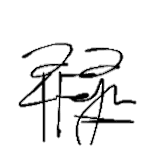 SIGNATURE 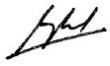 